2022年度《大兴区核心团队奖励和服务办法》线上申报指南一、申报流程第一步：登录大兴区人民政府官网，点击“产业大兴”板块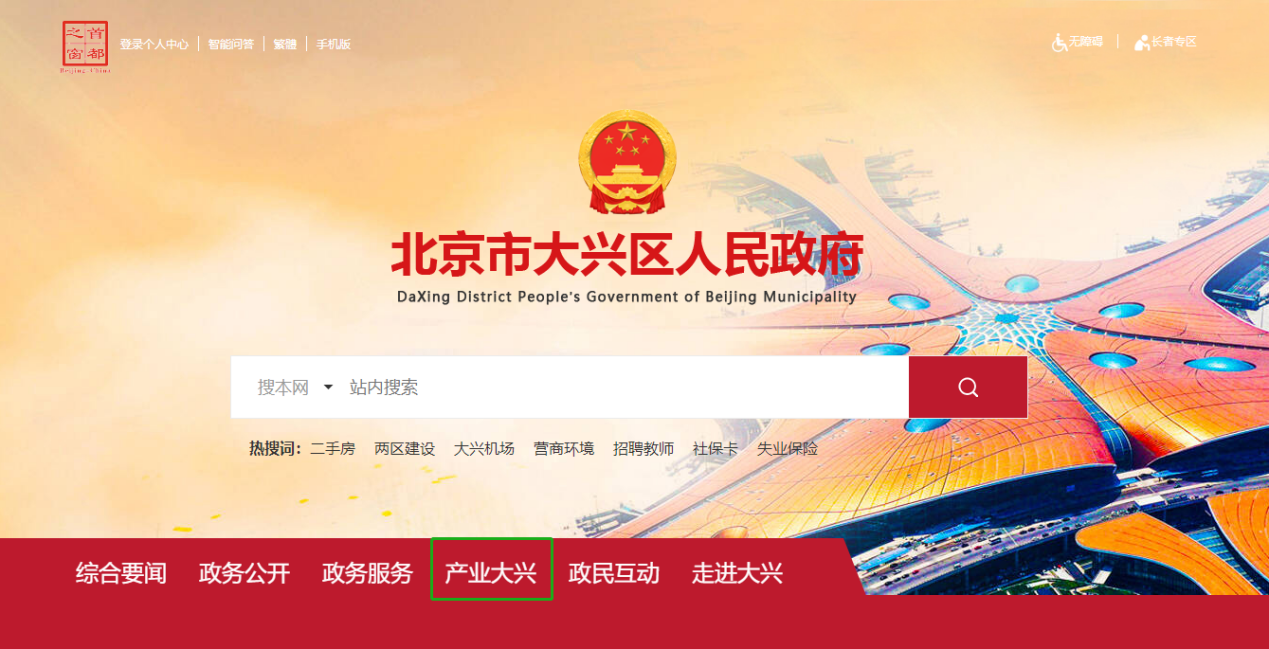 第二步：进入“大兴区产业发展服务门户”后点击“政策服务”板块下的“政策申报”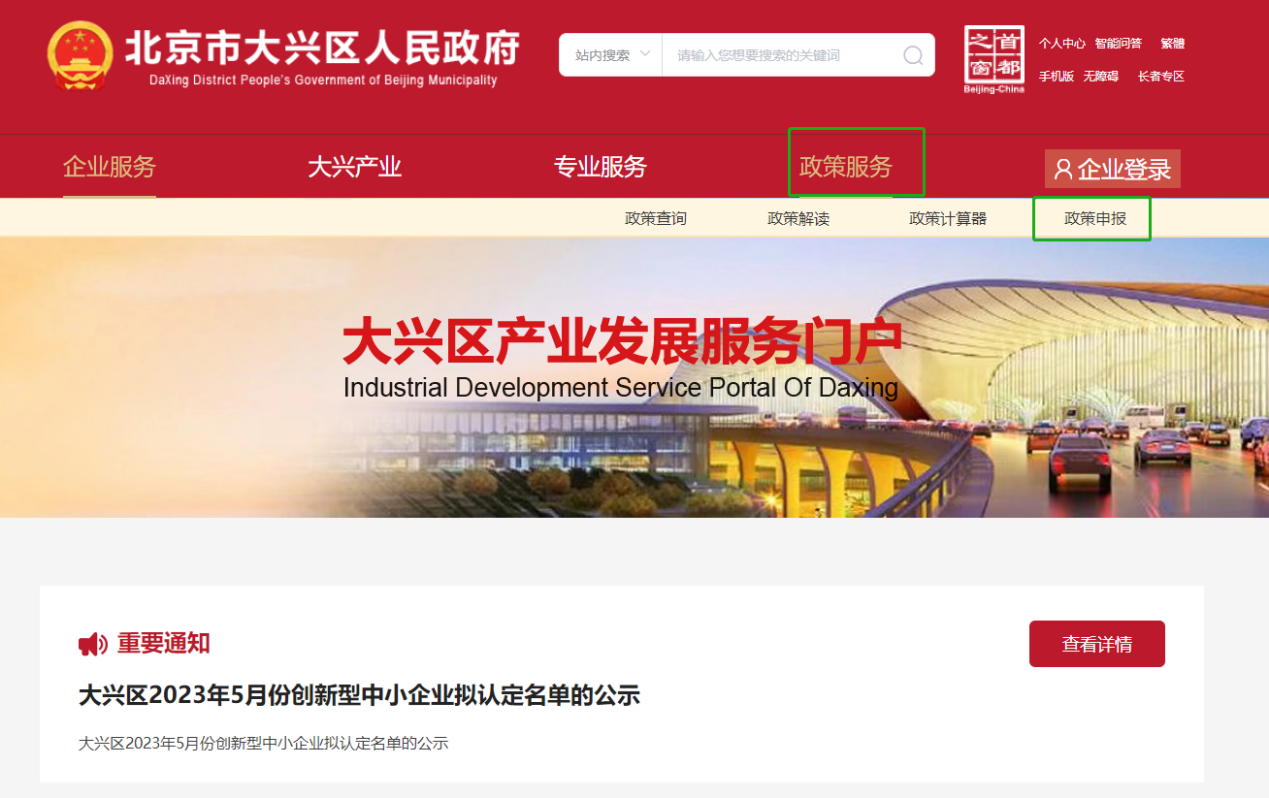 第三步：点击“大兴区核心团队奖励和服务办法” 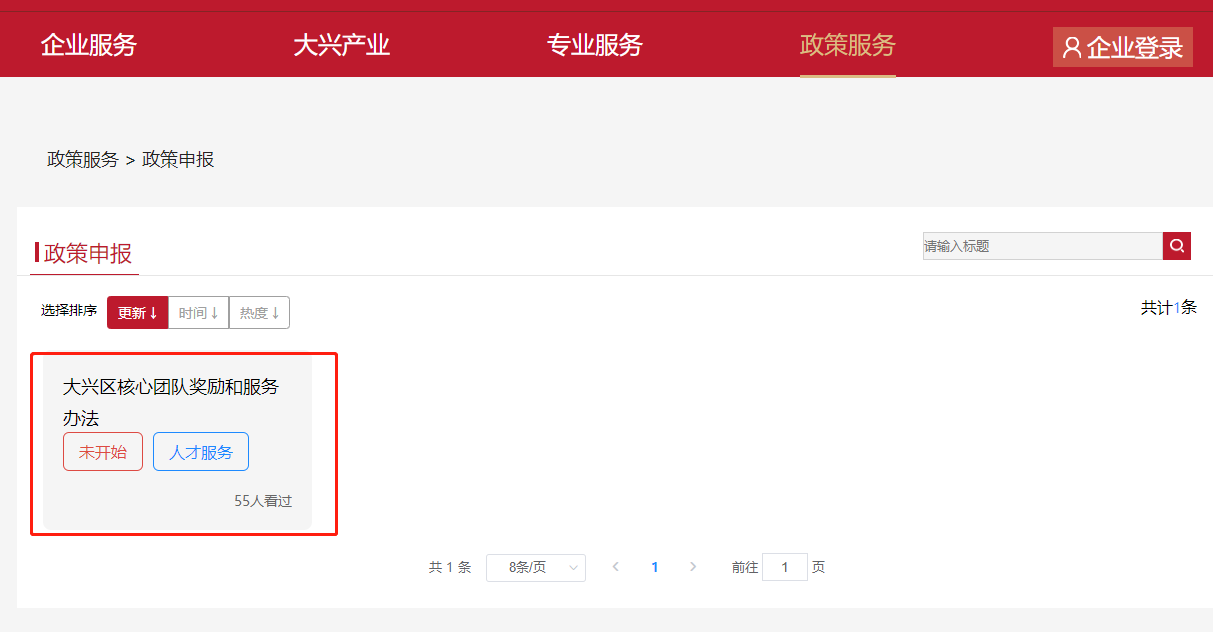 第四步：完成统一身份认证登录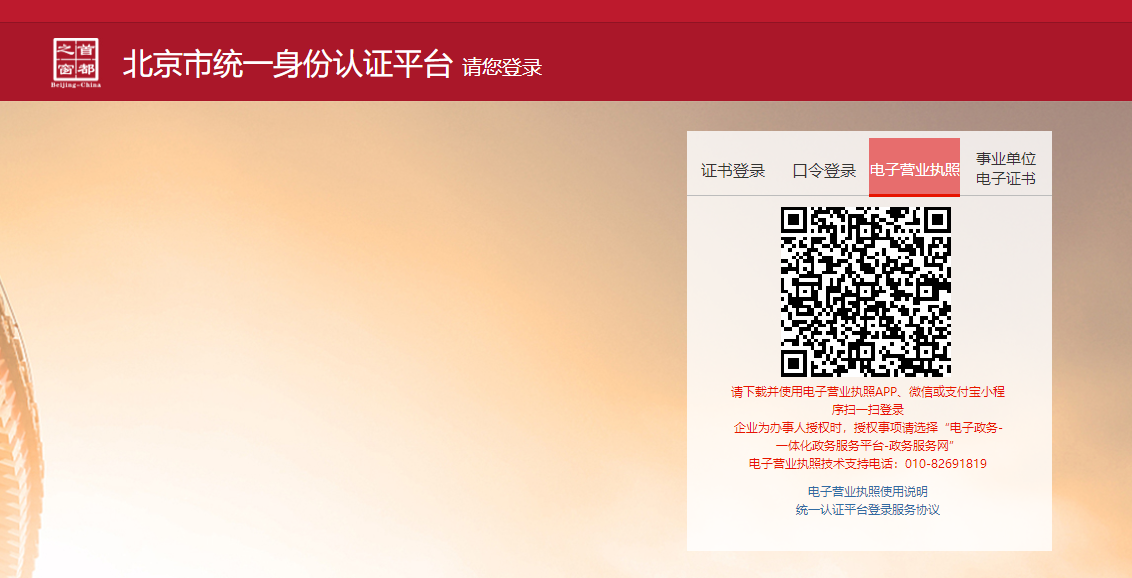 第五步：在左侧菜单中找到“政策服务”-“政策清单”模块，双击“大兴区核心团队奖励和服务办法”进行填报。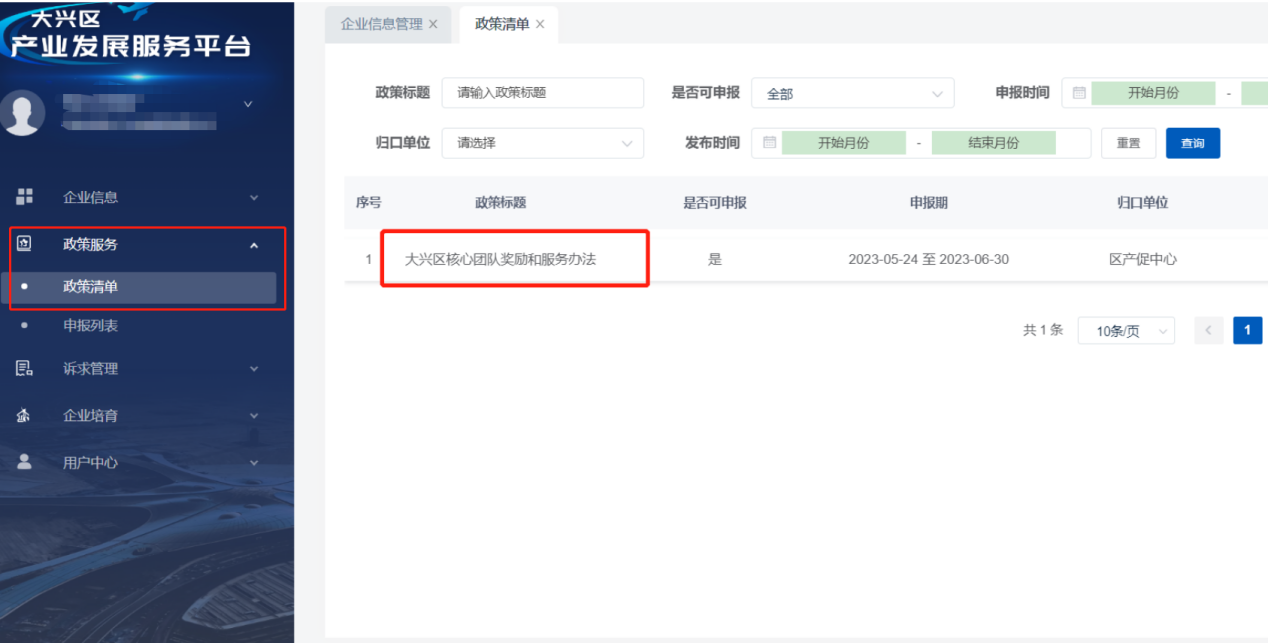 第六步：进入政策申报界面点击“立即申报”，填写基本信息（联系电话请填写手机号），按材料注释要求上传各条款所需附件进行提交。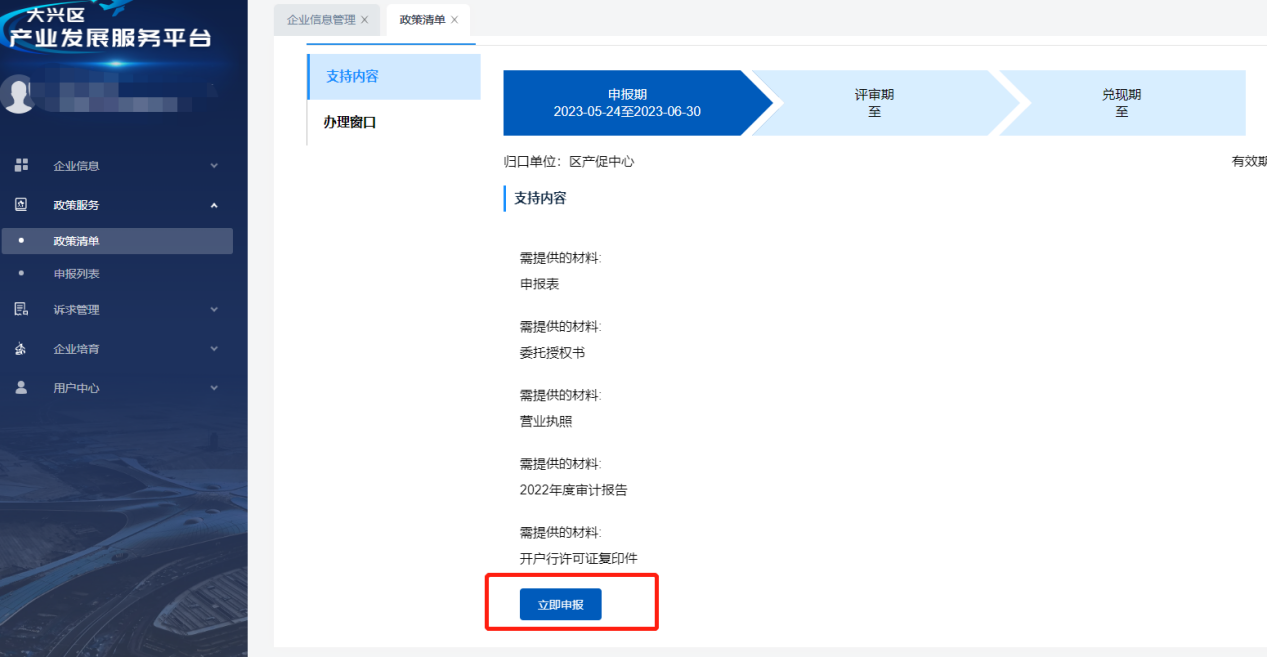 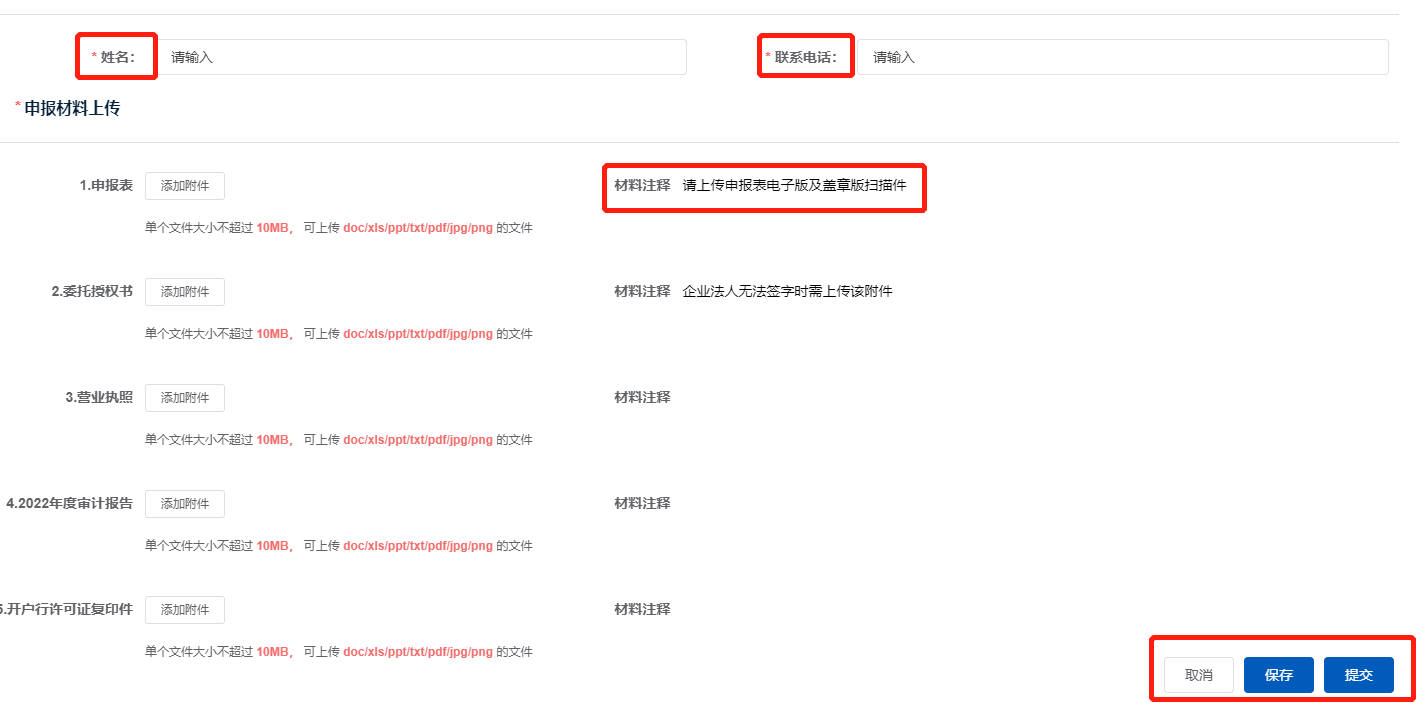 第七步：成功提交后可通过“政策服务”-“申报列表”界面查看已申报政策进展。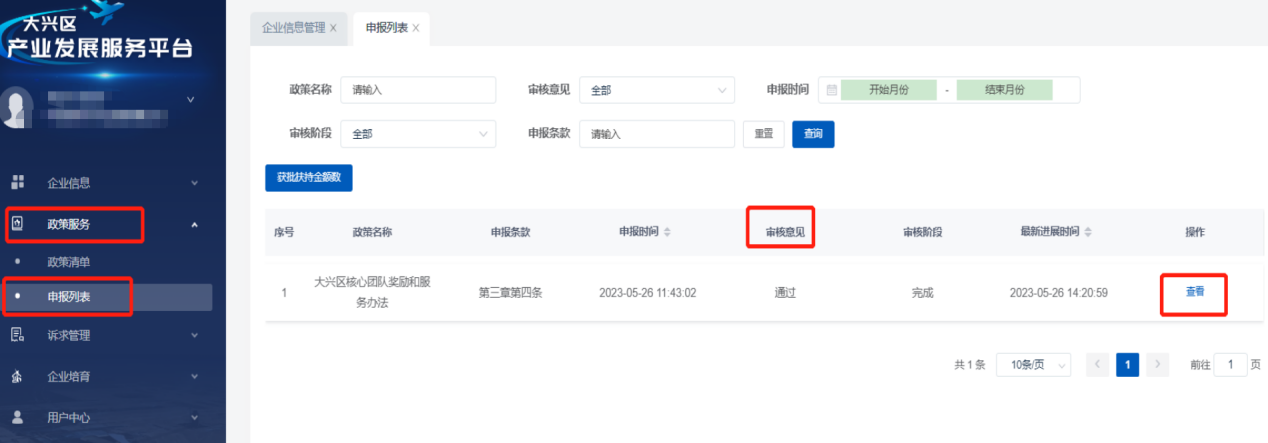 温馨提示：企业提交材料时因不符合要求被退回的，会以短信形式通知被退回原因，企业用户需登录系统在“政策服务”——“申报列表”模块，选择被退回项目重新上传新附件，确认无误后，点击【提交】按钮完成修改。请各企业在提交材料后继续关注申报进展，接到材料退回短信通知后认真修改材料并上传，避免错过申报期。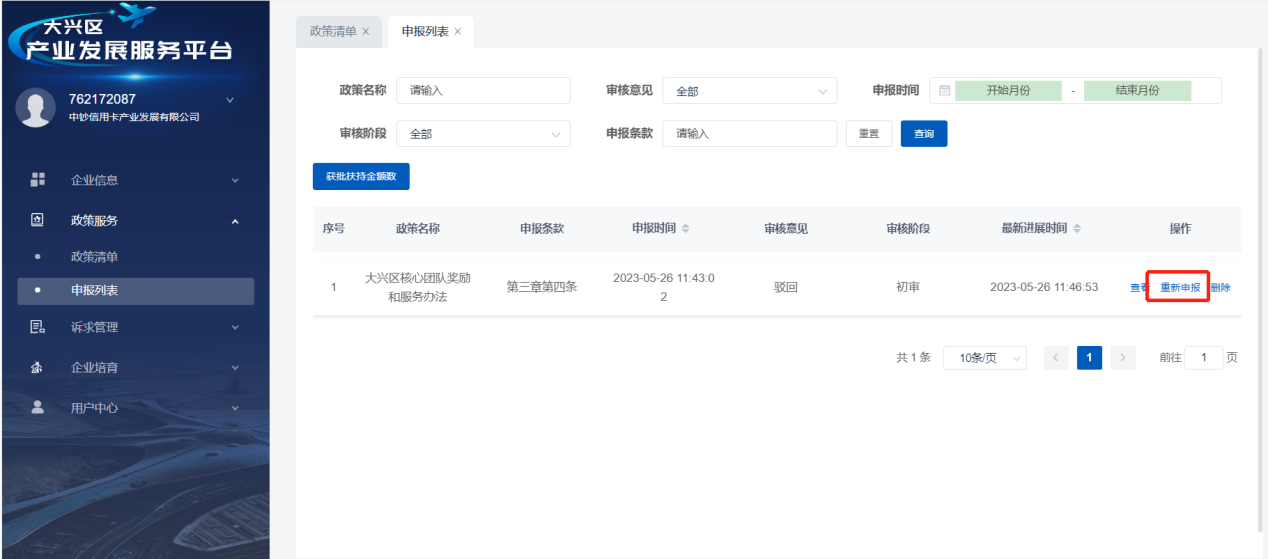 二、申报表填写说明参加政策申报的企业需填写“大兴区核心团队奖励和服务办法申报表”，相关信息填写说明如下：1.营业收入：参照2022年度审计报告-利润表-营业收入本期金额（单位万元保留两位）。2.利润总额：参照2022年度审计报告-利润表-利润总额本期金额（单位万元保留两位）。3.企业标签/称号：填写企业已获得的标签、称号，详见下方目录。4.开户银行：填写大兴区开户行。5.账户信息：与开户行申请书信息一致。6.法定代表人或被委托人（签字）：企业法人无法签字时，由被委托人签署，并上传授权委托书。7.入区协议/承诺书:申报企业上传入区协议盖章版扫描件，若无上传企业承诺书。三、各属地、镇街、园区联系方式企业标签/称号目录 企业标签/称号目录 企业标签/称号目录 企业标签/称号目录 企业标签/称号目录 企业标签/称号目录 序号称号
类别级别具体称号名称认定部门备注1创新平
台类国家国家级重点实验室科技部2创新平
台类国家国家级工程研究中心国家发改委3创新平
台类国家国家级制造业创新中心工信部4创新平
台类国家国家级产业创新中心国家发改委5创新平
台类国家国家工程技术研究中心科技部6创新平
台类国家独角兽科技部7创新平
台类国家国家级企业技术中心国家发改委8创新平
台类国家制造业单项冠军工信部9创新平
台类国家国家级专精特新“小巨人”工信部10创新平
台类北京北京市重点实验室市科委11创新平
台类北京北京市设计创新中心市科委12创新平
台类北京北京市工程研究中心
( 工程实验室)市发改委13创新平
台类北京北京市高精尖产业设计中心市经信局14创新平
台类北京北京市产业创新中心市经信局15北京
市北京市企业技术中心市经信局16北京
市北京市工程技术研究中心市科委17北京
市北京市 “隐形冠军”市经信局18北京
市瞪羚企业市科委、 中关村管委19北京
市专精特新中小企业市经信局20工作站北京
市院士专家工作站市科协21工作站国家博士后科研工作站 ( 分站)人社部和全国博士后
管委会22软件和
信息服
务业企
业资质──软件能力成熟度CMM ( 集成
CMMI) 五级软件工程研究所(SEI)23软件和
信息服
务业企
业资质──软件能力成熟度CMM ( 集成
CMMI) 四级软件工程研究所(SEI)24软件和
信息服
务业企
业资质──软件能力成熟度CMM ( 集成
CMMI) 三级软件工程研究所(SEI)25软件和
信息服
务业企
业资质──数据管理能力成熟度模型
(DCMM) 五级中国电子信息行业联
合会26软件和
信息服
务业企
业资质──数据管理能力成熟度模型
(DCMM) 四级中国电子信息行业联
合会27软件和
信息服
务业企
业资质──数据管理能力成熟度模型
(DCMM) 三级中国电子信息行业联
合会28知识产
权国家中国专利奖金奖、银奖、优秀奖国家知识产权局29知识产
权国家中国外观设计奖金奖、银奖、优
秀奖国家知识产权局30知识产
权国家中国商标金奖国家知识产权局31知识产
权国家国家知识产权示范企业国家知识产权局32知识产
权国家国家知识产权优势企业国家知识产权局33知识产
权国家全国知识产权系统先进集体国家知识产权局34知识产
权国家国家知识产权信息公共服务网点国家知识产权局35知识产
权北京
市北京市发明专利奖特等奖、一等奖、二等奖、三等奖。北京市知识产权局、北京市人力资源和社会保障局36知识产
权北京
市北京市知识产权示范单位北京市知识产权局37知识产
权北京
市北京市知识产权试点单位北京市知识产权局38知识产
权北京
市北京市知识产权运营示范单位北京市知识产权局39知识产
权北京
市北京市知识产权运营试点单位北京市知识产权局40知识产
权北京
市北京市中小企业知识产权集聚发展示范区北京市知识产权局41知识产
权北京
市北京市知识产权信息公共服务网点北京市知识产权局42知识产
权北京
市北京市优秀知识产权公共服务工
作站北京市知识产权局43知识产
权北京
市北京市知识产权公共服务工作站单项优秀奖北京市知识产权局44知识产
权北京
市北京市知识产权系统先进集体北京市知识产权局、北京市人力资源和社会保障局45支持医
药健康
企业申
请国内
外资质
认证和
产品注
册证书国际通过WHO认证的药品和医疗
器械世界卫生组织46支持医
药健康
企业申
请国内
外资质
认证和
产品注
册证书国际通过PIC/S认证的药品和医
疗器械国际药品认证合作组
织47支持医
药健康
企业申
请国内
外资质
认证和
产品注
册证书国际获得AAALAC认证的企业或机
构国际实验动物评估和
认可委员会48支持医
药健康
企业申
请国内
外资质
认证和
产品注
册证书国际获得WHO认证的企业或机构世界卫生组织49支持医
药健康
企业申
请国内
外资质
认证和
产品注
册证书国际获得FERCAP/SIDCER认证的
企业或机构亚太地区伦理委员会50支持医
药健康
企业申
请国内
外资质
认证和
产品注
册证书国家通过美国食品药品监督管理
局 (FDA) 认证美国食品和药物管理
局51支持医
药健康
企业申
请国内
外资质
认证和
产品注
册证书国家通过EMA认证的药品和医疗
器械欧洲药品管理局52支持医
药健康
企业申
请国内
外资质
认证和
产品注
册证书国家通过PMDA认证的药品和医疗
器械日本药品医疗器械管
理局53支持医
药健康
企业申
请国内
外资质
认证和
产品注
册证书国家获得AAHRPP认证的企业或机
构美国人体研究保护项
目认证协会54支持医
药健康
企业申
请国内
外资质
认证和
产品注
册证书国家获得GLP认定的企业或机构国家食品药品监督管
理局55支持医
药健康
企业申
请国内
外资质
认证和
产品注
册证书国家获得GCP认定的企业或机构国家食品药品监督管
理局56获得CNAS认定的企业或机构中国合格评定国家认
可委员会57获得CMA认定的企业或机构国家级检验检测机构序号单位名称 联系电话1黄村镇692434282西红门镇602083193庞各庄镇892874954魏善庄镇892315125榆垡镇892168696安定镇802311607北臧村镇612531568采育镇802749619青云店镇8028500910长子营镇8026061111兴丰街道6920189312清源街道6121940313林校路街道8129513914观音寺街道6028076715天宫院街道6926632916高米店街道6029968517礼贤镇8927211718生物医药基地6125280519大兴经开区60216759